PROGETTO DI PARERECommissione Politica di coesione territoriale e bilancio dell'UERevisione intermedia dell'FSE in preparazione della proposta 
per il periodo successivo al 2020Progetto di parere della commissione Politica di coesione territoriale e bilancio dell'UE - Revisione intermedia dell'FSE in preparazione della proposta per il periodo successivo al 2020RACCOMANDAZIONI POLITICHEIL COMITATO EUROPEO DELLE REGIONILa politica di coesionerichiama l'attenzione sull'importanza della politica regionale di coesione, come politica fondante dell'Unione europea in quanto tesa a perseguire gli obiettivi dell'Unione coinvolgendo e responsabilizzando tutti i livelli di governo e tenendo conto delle specificità territoriali;sottolinea come la politica di coesione sia tra le più monitorate e valutate delle politiche europee, come è agevole verificare dai numerosi esercizi di valutazione compiuti, nonché dalle risultanze desumibili dai rapporti sulla coesione che periodicamente vengono prodotti dalla Commissione europea e discussi in appositi Forum;richiama l'attenzione sul carattere diffusivo di tale politica, che la porta ad essere ampiamente conosciuta dai cittadini europei, contribuendo in tal modo ad una percezione positiva dell'Europa da parte dei cittadini stessi, in un periodo storico nel quale l'UE ha un gran bisogno di migliorare la propria immagine;ritiene importante un nuovo quadro strategico comune che riguardi tutte le politiche europee, con una forte dimensione territoriale, in modo da assicurare le necessarie sinergie tra politiche che perseguano obiettivi complementari;rimanda al proprio recente parere sul futuro della politica di coesione, approvato nel maggio 2017, dove vengono illustrati gli indirizzi principali per un ulteriore miglioramento di tale politica, in termini di un più deciso orientamento al risultato e di una maggior semplificazione;è tuttavia consapevole della insufficiente rappresentazione dei risultati e dell'impatto della politica di coesione, che, non dando luogo ad un'adeguata valorizzazione di tale politica, determina a volte conseguenze negative sulla percezione presso l'opinione pubblica dei fondi strutturali;reclama conseguentemente la messa a punto di un dispositivo di comunicazione più incisivo ed inclusivo, capace quindi di creare una narrazione positiva e coinvolgente riguardo all'uso dei fondi.Il ruolo del Fondo sociale europeoricorda che il Fondo sociale europeo (FSE) è il principale strumento dell'Unione europea, l'unico rivolto direttamente ai cittadini, a supporto delle politiche del lavoro; in quanto tale l'FSE promuove la piena occupazione, tende a migliorare la produttività del lavoro e le pari opportunità, promuove l'inclusione sociale, riduce i divari nei tassi di occupazione tra le regioni europee come pure all'interno delle stesse regioni e tra le diverse città;evidenzia i positivi impatti dell'attuazione dei programmi finanziati dall'FSE: si stima che, nel periodo dal 2007 al 2014, grazie al supporto dell'FSE 9,4 milioni di cittadini europei abbiano trovata un lavoro e 8,7 milioni abbiano ottenuto una qualificazione professionale (Commission Staff Working Document on the Ex-post evaluation of the 2007-2013 ESF Programmes);esprime rammarico per il fatto che i tagli alla spesa pubblica derivanti dalle politiche di consolidamento di bilancio abbiano ridotto la capacita di molti Stati membri di cofinanziare le misure dell'FSE, da cui una riduzione del volume complessivo di spesa messa in campo;evidenzia tuttavia il ruolo – rafforzatosi negli ultimi anni del precedente periodo di programmazione – svolto dall'FSE nel supportare le misure dello European Economic Recovery Plan durante la crisi economica, dimostrando in tal modo adeguata flessibilità nel rispondere alle sfide poste e intervenendo a favore dei gruppi più vulnerabili ed esposti, quali i diversamente abili, le donne, i giovani, i lavoratori con basso livello di qualificazione;guarda con favore alle misure messe in atto nel periodo 2014-2020 per rafforzare il ruolo dell'FSE – sia per le politiche attive del lavoro che per l'inclusione sociale – quali la previsione di una quota minima garantita per l'FSE, gli interventi specifici per l'occupazione giovanile (YEI), l'enfasi su risultati ed efficienza;sottolinea i positivi risultati fin qui ottenuti nell'attuale periodo di programmazione, come desumibili dallo Strategic Report 2017: 4,2 milioni di disoccupati e 2,1 milioni di inattivi interessati da azioni per facilitare l'accesso al mercato del lavoro; 14,6 miliardi di investimenti in istruzione e formazione, con 700 000 persone che hanno migliorato le loro competenze; 634 000 persone diversamente abili aiutate ad ottenere un'occupazione;rileva l'importanza che una parte significativa di risorse sia stata destinata ad interventi di rafforzamento e di capacity building delle amministrazioni pubbliche locali e territoriali al fine di sostenerle nell'attuare le riforme strutturali anche in coerenza con il Piano di riforma di ciascuno Stato membro;esprime però preoccupazione per i ritardi nell'attuazione delle misure tese a favorire l'integrazione delle aree marginali e rurali, sollecitando maggior attenzione a promuovere l'inclusione sociale nelle aree urbane più degradate. La dimensione sociale nelle politiche europeeconsidera l'Europa sociale come componente fondamentale del contributo che l'UE può dare per progredire sul piano economico e sociale, lottare contro la discriminazione e l'esclusione sociale, aiutare i cittadini ad adattarsi alle esigenze del mercato del lavoro, proteggerli dalle sempre maggiori minacce ed incertezze all'interno ed al di fuori dei suoi confini; guarda con preoccupazione agli effetti che le modificazioni nelle tipologie dei contratti del mercato del lavoro possono avere sulla tenuta del modello di economia sociale e sulla stessa coesione sociale, sottolineando l'importanza che la collaborazione tra enti pubblici, società civile e forze economiche e sociali può avere per affrontare positivamente tale problematica;sottolinea di conseguenza la particolare importanza dello European Pillar of Social Rights, che pone la dimensione sociale al centro dell'agenda europea; il pilastro si pone quindi come un importante riferimento per la programmazione dell'FSE e tutti i 20 principi chiave in esso previsti devono trovare risposta nei programmi supportati dall'FSE;raccomanda che l'attuazione dei principi del pilastro sociale nell'ambito della programmazione dell'FSE avvenga tenendo nel debito conto l'esigenza di mettere a punto azioni integrate che riflettano le specificità territoriali come espresse dai livelli di governo regionali e locali;evidenzia le forti aree di integrazione tra il pilastro sociale e la politica di coesione, posto che quest'ultima – grazie al suo peculiare modello di governance multilivello – può conciliare la realizzazione di progetti di "formato" europeo con il rispetto dei "contratti sociali" tipici di ciascuno Stato membro;ritiene necessario accompagnare il dibattito sul pilastro sociale con una prima valutazione, a livello europeo, del processo e degli esiti applicativi dell'obiettivo tematico 9 (Inclusione sociale e lotta alla povertà), letta in relazione ai modelli di welfare propri dei diversi Stati membri ed alle crisi/trasformazioni che stanno attraversando, posto che parrebbe difficile capire il contributo al "pilastro" in assenza di tale indicazione di realtà. Raccomandazioni per il post 2020auspica che il processo per la definizione della proposta del prossimo quadro finanziario pluriennale (QFP) venga avviato in tempo utile a consentire un adeguato coinvolgimento dei cittadini e dei principali stakeholder, evitando quindi le lungaggini nell'adozione dei regolamenti e delle linee guida che hanno ritardato l'avvio dell'attuale programmazione;richiama il ruolo crescente che l'FSE è chiamato a svolgere nei prossimi anni con particolare riferimento alle sfide poste da: disoccupazione di lungo periodo, integrazione dei giovani nel mercato del lavoro, invecchiamento della popolazione ed emarginazione delle aree interne, integrazione dei migranti, contrasto all'esclusione sociale nelle aree urbane, carenza di determinate competenze ed adeguamento dell'istruzione all'evoluzione tecnologica, contrasto all'esclusione sociale dei gruppi svantaggiati, intervento sugli adulti con basso livello di conoscenze e competenze;sottolinea la portata epocale della rivoluzione digitale in corso e gli effetti di forte rimescolamento del mercato del lavoro che la stessa produce ed ancor più produrrà nel futuro, evidenziando le sfide che tale fenomeno pone ai sistemi scolastici e formativi in termini di adeguamento alle nuove competenze richieste e rafforzamento delle opportunità di apprendimento offerte a tutti i cittadini;ribadisce la necessità di sostenere tale rivoluzione digitale favorendo l'integrazione tra gli investimenti in area digitale da un lato e gli interventi sulle persone dall'altro, anche di quelle che operano nelle organizzazioni pubbliche locali e regionali;ritiene di conseguenza che le sfide poste dalle necessità di adeguamento alle evoluzioni tecnologiche ed alla globalizzazione richiedono, per essere affrontate con successo, il concorso integrato dei diversi strumenti europei di incentivazione e sostegno, da utilizzare in modo sinergico nel perseguimento degli obiettivi definiti nelle rispettive strategie di Smart Specialization;è convinto che per affrontare adeguatamente tali sfide l'FSE debba rimanere parte integrante dei Fondi SIE e componente fondamentale della politica regionale di coesione, così da cogliere ogni possibile sinergia da integrazione con le azioni finanziate dagli altri fondi strutturali come pure dai fondi per lo sviluppo rurale;è inoltre convinto che l'FSE debba restare un Fondo a gestione condivisa e quindi rigetta decisamente ogni proposta tesa a ricondurre l'FSE ad un modello di gestione diretta da parte della Commissione europea, come pure rifiuta ogni ipotesi di centralizzazione sotto l'esclusiva responsabilità degli Stati membri, a meno che ciò non discenda necessariamente dall'ordinamento istituzionale dello Stato membro;ritiene infatti che un importante fattore di successo nell'attuazione dell'FSE sia rappresentato proprio dall'approccio bottom-up, che consente di meglio adattare gli interventi ai bisogni dei beneficiari, applicando il metodo del partenariato tra istituzioni europee, Stati membri, governi regionali e locali e forze economiche e sociali del territorio;concorda sulle ipotesi di integrazione nell'FSE di altri fondi che intervengono nel campo del sociale e delle politiche del lavoro (FSE+ o Fondo ombrello) a condizione che tale operazione porti a conseguire evidenti sinergie, che tali fondi seguano anch'essi il modello di gestione condivisa;esprime al tempo stesso la preoccupazione che la costituzione dell'FSE ombrello possa condurre ad una complessiva riduzione delle risorse destinate al lavoro ed all'inclusione sociale, come pure ad un indebolimento del ruolo delle autonomie territoriali nella programmazione e gestione di tali fondi;condivide l'esigenza di una maggior visibilità dell'FSE nell'ambito del QFP, ritenendo opportuno che – all'interno del titolo dedicato alla politica di coesione – vengano creati altrettanti sottotitoli per la coesione economica, territoriale e sociale, auspicando, in generale, una maggior trasparenza della struttura del QFP così da permettere ai cittadini europei di meglio leggere le priorità dell'Unione europea;ribadisce che il perseguimento degli obiettivi dello sviluppo economico come pure della inclusione sociale richiedono un approccio organico ed integrato che può essere meglio realizzato tramite l'attuazione di programmi ai quali concorrano più fondi; respinge pertanto ogni tentativo di introdurre l'obbligo di programmi monofondo nell'ambito della politica di coesione;auspica pertanto una ulteriore armonizzazione – oltre che snellimento – del quadro normativo di riferimento, così che le differenziazioni nelle regole di funzionamento dei fondi siano ridotte al minimo e definite in modo semplice e trasparente, lasciando adeguata flessibilità per soluzioni ad hoc da elaborare a livello nazionale e locale;richiama il ruolo rilevante svolto dall'FSE nel dare seguito agli indirizzi in materia di lavoro, istruzione ed inclusione sociale espressi nelle Country Specific Recommendations, auspicando un miglior allineamento tra il semestre europeo e la politica di coesione, anche tramite un "dialogo strutturale sullo stato della coesione in Europa" da integrarsi all'interno del processo del semestre europeo;si oppone pertanto ad una mera subordinazione della politica di coesione al semestre europeo, che sarebbe lesiva del suo status come sancito nei Trattati, auspicando invece un coinvolgimento strutturato delle autorità regionali e locali come partner del processo del semestre europeo;sollecita l'adozione di criteri di riparto dei Fondi SIE basati su un set di indicatori che includano dati demografici, sociali ed ambientali, suggerendo a tale scopo l'uso dello EU-SPI.Bruxelles, PROCEDURA_____________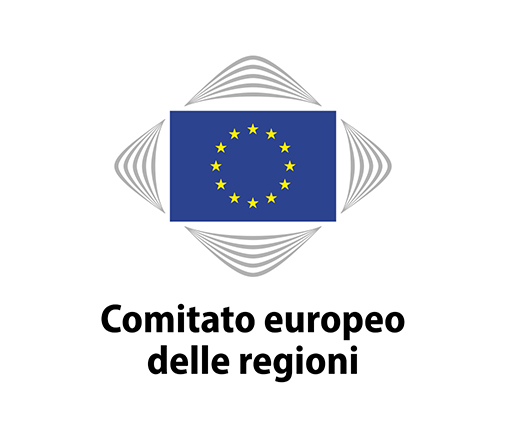 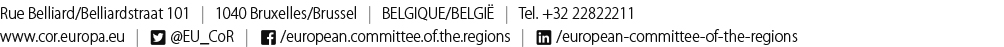 COTER-VI/038COTER-VI/03817ª riunione della commissione del 27 febbraio 201817ª riunione della commissione del 27 febbraio 2018_____________Relatrice: Catiuscia Marini (IT/PSE)Presidente della regione Umbria_____________Il presente documento sarà discusso nella riunione della commissione Politica di coesione territoriale e bilancio dell'UE che si terrà martedì 27 febbraio 2018 dalle ore 11:00 alle ore 18:00. Per consentire la traduzione degli emendamenti nei termini richiesti, si prega di trasmetterli tramite l'apposito sistema online (accessibile dal Portale dei membri: https://memportal.cor.europa.eu/) entro le ore 15:00 di mercoledì 14 febbraio 2018 (ora di Bruxelles). Una guida all'uso di tale sistema è disponibile all'indirizzo https://memportal.cor.europa.eu/.Testo di riferimentoTitoloRevisione intermedia dell'FSE in preparazione della proposta per il periodo successivo al 2020Riferimento/i n.p.Base giuridicaArticolo 307 del TFUEBase regolamentareArticolo 41, lettera b), punto ii), del Regolamento interno del CdRData della consultazione da parte del Consiglio/PE/Data della lettera della Commissione european.p.Data della decisione del Presidente/dell'Ufficio di presidenza29 novembre 2017 (Ufficio di presidenza)Commissione competentePolitica di coesione territoriale e bilancio dell'UE (COTER)RelatriceCatiuscia Marini (IT/PSE)
Presidente della regione UmbriaNota di analisi23 gennaio 2018Esame in commissionePrevisto per il 27 febbraio 2018 Data dell'adozione in commissionePrevista per il 27 febbraio 2018Esito del voto in commissione (maggioranza, unanimità)Data dell'adozione in sessione plenariaPrevista per il 22-23 marzo 2018Precedenti pareri del ComitatoParere del CdR 370/2010 sul tema Il futuro del Fondo sociale europeo dopo il 2013Parere del CdR 4287/2015 sul tema Indicatori dello sviluppo territoriale - non solo PILParere del CdR 0009/2016 sul tema Revisione intermedia del quadro finanziario pluriennale (QFP)Parere del CdR 1814/2016 Il futuro della politica di coesione dopo il 2020 — Per una politica europea di coesione forte ed efficace dopo il 2020Parere del CdR 3141/2017 sul tema Il pilastro europeo dei diritti sociali e Documento di riflessione sulla dimensione sociale dell'EuropaData della consultazione della rete di controllo della sussidiarietàn.p.